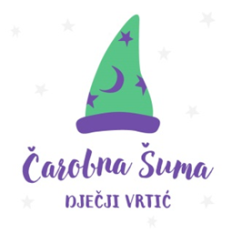 Dječji  vrtić Čarobna šuma Adresa: Trg sv. Florijana 14a, 48260 KriževciDatum provođenja upitnika: _________________UPITNIK ZA RODITELJEZa vrijeme trajanja epidemije COVID – 19 dječji vrtić ne provodi redoviti program te je dolazak djece moguć u iznimnim situacijama ukoliko roditelji imaju radnu obvezu, a poslodavci nisu u mogućnosti omogućiti niti jednom roditelju ostanak s djetetom kroz rad od kuće ili na drugi način.IME I PREZIME DJETETA: _______________________________________________________SKUPINA I OBJEKT: ____________________________________________________________POSLODAVAC, RADNO MJESTO I RADNO VRIJEME RODITELJA?MAJKA:  _____________________________________________________________________OTAC:  ______________________________________________________________________JESTE LI VI ILI VAŠI BLISKI KONTAKTI BILI U SAMOIZOLACIJI?                      DA              NE (UKOLIKO JESTE, ODGOVORITE NA PITANJE 5 i 6, A UKOLIKO NISTE, ODGOVORITE NA PITANJA 7 i 8)DATUM TRAJANJA SAMOIZOLACIJE:       OD __________________ DO__________________IMATE LI ODOBRENJE LIJEČNIKA ILI EPIDEMIOLOGA O POVRATKU NA POSAO?         DA         NEIMATE LI VI ILI VAŠI BLISKI KONTAKTI (POSEBICE DIJETE) SIMPTOME RESPIRATORNE INFEKCIJE (kašalj, kihanje, povišena tjelesna temperatura, kratak dah)?             DA             NEVRIJEME BORAVKA DJETATA U VRTIĆU BIT ĆE OD ______________ DO ______________Kako bi dovođenje djeteta u vrtić bio moguć, odgovor na pitanje 6 (za one koji su bili u samoizolaciji) treba biti potvrdno, dok odgovor na pitanje 7 treba biti negativno. Roditelju se, ukoliko zadovoljava uvjete, daju upute o dovođenju djeteta prema UPUTAMA O DOVOĐENJU Upitnik ispunio:  ______________________________Potpis: ______________________________________